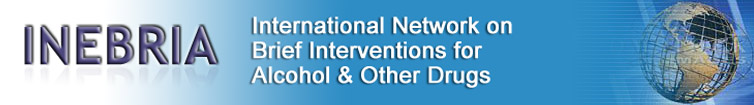 Meeting of Coordinating Committee13th September 20172-5 pmNYU School of Medicine Translational Research Building,227 east 30th street NY, NY 100167th floor, room 718PROVISIONAL AGENDAPart A: Business meeting OpeningNotes from previous meetingNY conferencePresident, secretary and treasurer reportChile conferenceProposals for meetings2019 Yearly conference and onwards2018 Thematic meetings and onwardsElection of office bearers in 2017	Affiliation with a journalFollow-up of the Special Interest groupsICARA reportPart B: Strategic discussionsReport from COI Pharma industry working groupWHO-INEBRIA collaborationThe Wednesday night opening reception will take place in:Rosenthal Hall, Kimmel Center, 60 Washington Square S, New York, NY 10012